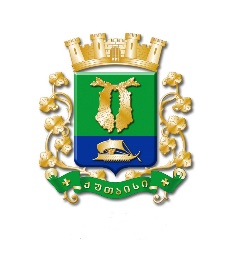 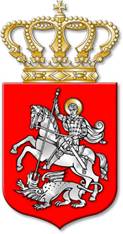 ს  ა  ქ  ა  რ  თ  ვ  ე  ლ  ოქალაქ  ქუთაისის  მუნიციპალიტეტის  საკრებულოგ  ა  ნ  კ  ა  რ  გ  უ  ლ  ე  ბ  ა     3ქალაქი  ქუთაისი		3		დეკემბერი		2021  წელიქალაქ ქუთაისის მუნიციპალიტეტის საკრებულოსწევრთა უფლებამოსილების ცნობის შ ე ს ა ხ ე ბქალაქ ქუთაისის მუნიციპალიტეტის საკრებულოს სამანდატო დროებითმა კომისიამ მ/წლის 3 დეკემბერს ჩაატარა კომისიის სხდომა. N59 ქალაქ ქუთაისის საოლქო საარჩევნო კომისიის მიერ წარმოდგენილ მასალებზე დაყრდნობით, შეამოწმა არჩევნების ჩატარების სისწორე, მოამზადა შესაბამისი დასკვნა ქალაქ ქუთაისის მუნიციპალიტეტის საკრებულოს წევრთა უფლებამოსილების ცნობის შესახებ, შეადგინა სამანდატო დროებითი კომისიის სხდომის ოქმი და წარუდგინა ქალაქ ქუთაისის მუნიციპალიტეტის საკრებულოს სხდომას.ზემოაღნიშნულიდან გამომდინარე, საქართველოს ორგანული კანონის „ადგილობრივი თვითმმართველობის კოდექსი“  24–ე მუხლის 1–ლი პუნქტის „ბ“ ქვეპუნქტის „ბ.გ“ ქვეპუნქტის, 25–ე მუხლის მე–3 პუნქტის, „ქალაქ ქუთაისის მუნიციპალიტეტის საკრებულოს რეგლამენტის დამტკიცების შესახებ“ ქალაქ ქუთაისის მუნიციპალიტეტის საკრებულოს 2014 წლის 14 ივლისის N1 დადგენილების დანართის მე–3 მუხლის მე–3 პუნქტის „ე“ ქვეპუნქტისა და 45–ე მუხლის საფუძველზე:მუხლი 1. ცნობილ იქნეს ქალაქ ქუთაისის მუნიციპალიტეტის საკრებულოს შემდეგი წევრების უფლებამოსილება:1. მხეიძე დიმიტრი2. ბასილაძე გია3. ჩიხლაძე მანანა4. ლილუაშვილი პაატა5. მახარაძე ბაქარ6. ნიჟარაძე მარეხ7. სანიკიძე ლევან8. ჭოხონელიძე მერაბ9. სიმონიძე მაია10. ხამაშურიძე ბესიკ11. ქებულაძე ბექა 12. ჯუღელი თეა13. მამასახლისი ზაქრო14. შენგელია ირაკლი15. ნადირაძე თეიმურაზ16. რიჟამაძე მამუკა17. კოპალეიშვილი ამირან18. კოსტავა მაგდა19. აბულაძე დავით20. შუშანია გრიგოლ21. კილაძე გიორგი22. არველაძე ხათუნა23. მანაგაძე გაგა24. გაბუნია კახაბერ25. ხურციძე ქეთევან26. ქვაჩაკიძე რომან27. შალამბერიძე ლაშა28. ბიბილეიშვილი ნინო29. ბახტაძე დავით30. მესხი თედო31. ფხაკაძე დარეჯან32. ბრეგაძე ბესიკ33. კოხრეიძე ანა34. არჩაია ელეონორა35. ჩიკვაშვილი ნინო(სამანდატო დროებითი კომისიის სხდომის ოქმი N1, ქალაქ ქუთაისის მუნიციპალიტეტის საკრებულოს წევრთა უფლებამოსილების ცნობასთან დაკავშირებით, სამანდატო დროებითი კომისიის დასკვნა და N59 ქალაქ ქუთაისის საოლქო სარჩევნო კომისისიის მიერ გადმოცემული მასალები წინამდებარე განკარგულების დედანს თან ერთვის)მუხლი 2. ცნობად იქნეს მიღებული, რომ:1. ამ დროიდან, წინა მოწვევის ქალაქ ქუთაისის მუნიციპალიტეტის საკრებულოს უფლებამოსილება შეწყვეტილია. 2. წინა მოწვევის ქალაქ ქუთაისის მუნიციპალიტეტის საკრებულოს თანამდებობის პირებთან (საკრებულოს თავმჯდომარე, საკრებულოს თავმჯდომარის მოადგილეები, საკრებულოს კომისიების თავმჯდომარეები, საკრებულოს ფრაქციების თავმჯდომარეები და საკრებულოს ფრაქციების თავმჯდომარეების მოადგილეები) საბოლოო ანგარიშსწორება უნდა განხორციელდეს კანონით დადგენილი წესით. მუხლი 3. განკარგულება შეიძლება გასაჩივრდეს, კანონით დადგენილი წესით, ქუთაისის საქალაქო სასამართლოში (ვ.კუპრაძის ქუჩა №11), მისი გაცნობიდან ერთი თვის ვადაში.მუხლი 4.  განკარგულება ძალაში შევიდეს კანონით დადგენილი წესით.საკრებულოს  პირველი სხდომის                                 თავმჯდომარე				თეიმურაზ ნადირაძე